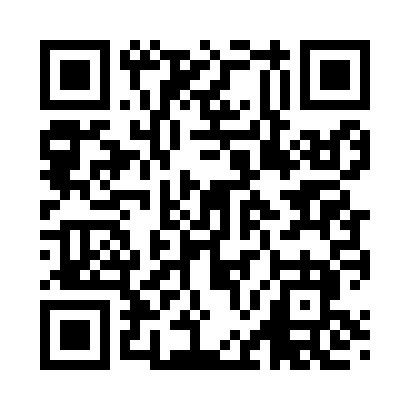 Prayer times for Onchiota, New York, USAMon 1 Jul 2024 - Wed 31 Jul 2024High Latitude Method: Angle Based RulePrayer Calculation Method: Islamic Society of North AmericaAsar Calculation Method: ShafiPrayer times provided by https://www.salahtimes.comDateDayFajrSunriseDhuhrAsrMaghribIsha1Mon3:235:161:015:088:4510:382Tue3:245:171:015:088:4510:373Wed3:255:171:015:088:4410:364Thu3:265:181:015:088:4410:365Fri3:275:191:015:088:4410:356Sat3:285:191:015:098:4310:347Sun3:295:201:025:098:4310:348Mon3:305:211:025:098:4210:339Tue3:315:211:025:088:4210:3210Wed3:335:221:025:088:4110:3111Thu3:345:231:025:088:4110:3012Fri3:355:241:025:088:4010:2913Sat3:375:251:025:088:4010:2714Sun3:385:261:025:088:3910:2615Mon3:395:271:035:088:3810:2516Tue3:415:271:035:088:3710:2417Wed3:425:281:035:088:3710:2218Thu3:445:291:035:078:3610:2119Fri3:455:301:035:078:3510:2020Sat3:475:311:035:078:3410:1821Sun3:485:321:035:078:3310:1722Mon3:505:331:035:068:3210:1523Tue3:515:341:035:068:3110:1424Wed3:535:351:035:068:3010:1225Thu3:555:361:035:068:2910:1126Fri3:565:371:035:058:2810:0927Sat3:585:381:035:058:2710:0728Sun3:595:401:035:048:2610:0629Mon4:015:411:035:048:2510:0430Tue4:035:421:035:048:2410:0231Wed4:045:431:035:038:2210:00